CÓDIGO DE REGISTRO:______ CLIENTE: HV/UFG (  )Externo (  ) (Preenchimento exclusivo do Laboratório)  UNIVERSIDADE FEDERAL DE GOIÁS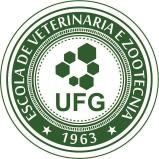   ESCOLA DE VETERINÁRIA E ZOOTECNIA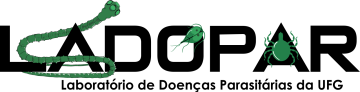    DEPARTAMENTO DE MEDICINA VETERINÁRIA                                        SETOR DE MEDICINA VETERINÁRIA PREVENTIVA               LABORATÓRIO DE DIAGNÓSTICO DE DOENÇAS PARASITÁRIASFICHA PARA REQUISIÇÃO DE EXAMES NO LABORATÓRIO DE DIAGNÓSTICO DE DOENÇAS PARASITÁRIAS - LADOPARDADOS DO PROPRIETÁRIO  Nome:_______________________________________________________________________________ Endereço:____________________________________________________________________________ E-mail:_____________________________________________ Telefone:__________________________  DADOS DO ANIMAL  Nome:____________________________________________ Espécie:____________  Idade:__________ Sexo:___________  Raça:___________________ Animal vacinado? (   )Sim  (  )Não   Qual(is) vacina(s)?_________________________________________ DADOS DA PROPRIEDADE Nome:____________________________________________________Município:__________________ Número de animais:___________ Espécie: _______________ Tipo de exploração:__________________ DADOS DA AMOSTRA Responsável pela coleta:____________________________________________ Data da coleta: ______________________ Horário da coleta: ______________  Data do envio:_______________________ Horário da envio: ______________ Tipo de Amostra (sangue total, soro, tecido, swab, fezes, outros):__________________________________ SERVIÇOS SOLICITADOS: Histórico: _______________________________________________________________________________________________________________________________________________________________________________________________________________________________________________________________ _______________________________________________________________________________________________________________________________________________________________________________________________________________________________________________________________ _____________________________________________________________________________________ _____________________________________________________________________________________ Lesões macroscópicas (no caso de necropsia):  _____________________________________________________________________________________ _______________________________________________________________________________________________________________________________________________________________________________________________________________________________________________________________ _______________________________________________________________________________________________________________________________________________________________________________________________________________________________________________________________ _____________________________________________________________________________________ Suspeita(s) clínica(s): _______________________________________________________________________________________________________________________________________________________________________________________________________________________________________________________________ _____________________________________________________________________________________ DADOS DO REQUISITANTE Nome:  ___________________________________________________CRMV:___________________Endereço:____________________________________________________________________________ E-mail: _________________________________________ Telefone(s): ___________________________ Recebido por: _____________________________________________ Data: __________________  Condições da amostra: (   ) Adequada     (   )Inadequada  Obs.: ______________________________  Data prevista para entrega: ____________________ Pagamento: Hospital - UFG (    )    Depósito bancário (     )    Dinheiro (    ) Obs.:__________________ Universidade Federal de Goiás - UFG – Campus Samambaia 	Telefone Fax: 62-3521-1524 Avenida Esperança, s/n, Campus Universitário 	email: ladoparufg@gmail.com CEP 74690-900 - Goiânia, Goiás, Brasil 	website: www.evz.ufg.br Descrição Quantidade Contagem de ovos por grama de fezes (OPG) – Método de Gordon & Whitlock modificado – Até 20 amostrasContagem de ovos por grama de fezes (OPG) – Método de Gordon & Whitlock modificado – A partir de 21 amostrasExame parasitológico de fezes de cães e gatos – Flutuação (Willis)Exame parasitológico de fezes – Flutuação (Faust)Exame parasitológico de fezes – Sedimentação (Hoffman)Biocarrapaticidograma (Teste de sensibilidade aos carrapaticidas)Teste de Woo (Tripanossomose ou Tripanossomíase)Detecção de larvas (Técnica de Baermann)Pesquisa de Hemoparasitos (Anaplasmose, Babesiose, Erliquiose, Tripanossomíase, Cytauxzoonose, Hepatozoonose e Theileriose)Raspado de pele para sarnasCoprocultura